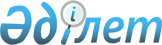 О внесении изменений и дополнений в приказ Председателя Агентства Республики Казахстан по делам государственной службы от 11 мая 2010 года № 02-01-02/80
					
			Утративший силу
			
			
		
					Приказ И.о. Председателя Агентства Республики Казахстан по делам государственной службы от 28 мая 2011 года № 02-01-02/101. Зарегистрирован в Министерстве юстиции Республики Казахстан 9 мая 2011 года № 6997. Утратил силу приказом Председателя агентства Республики Казахстан по делам государственной службы от 9 июля 2012 года № 02-01-02/90

      Сноска. Утратил силу приказом Председателя агентства РК по делам государственной службы от 09.07.2012 № 02-01-02/90.      ПРИКАЗЫВАЮ:



      1. Внести в приказ Председателя Агентства Республики Казахстан по делам государственной службы от 11 мая 2010 года № 02-01-02/80 "О некоторых вопросах приема в Академию государственного управления при Президенте Республики Казахстан" (зарегистрированный в Реестре государственной регистрации нормативных правовых актов за № 6308, опубликованный в газете "Казахстанская правда" от 3 августа 2010 года № 201 (26262)) следующие изменения и дополнения:



      в Правилах приема в магистратуру Академии государственного управления при Президенте Республики Казахстан, утвержденных указанным приказом:



      пункт 6 изложить в следующей редакции:

      "6. Академия не позднее тридцати календарных дней до начала срока подачи документов объявляет прием в магистратуру с указанием специальностей подготовки, сроков, условий (бюджетная или платная основа) и языков обучения через средства массовой информации.";



      пункт 8 изложить в следующей редакции:

      "8. Поступающие в магистратуру Академии на бюджетной основе должны являться государственными служащими и отвечать следующим требованиям:

      1) наличие диплома о высшем образовании со средним баллом за весь срок обучения не менее, чем "хорошо" или с GPA не ниже 3.0.

      При этом, для специальностей группы "Право" указанный диплом о высшем образовании должен быть по юридическим специальностям;

      2) наличие стажа государственной службы на момент подачи документов не менее 2 (двух) лет;

      3) для специальностей группы "Право" - наличие стажа по специальности в судебных, правоохранительных и иных государственных органах на момент подачи документов не менее 2 (двух) лет;

      4) для специальности "Международные отношения" - наличие стажа государственной службы не менее 2 (двух) лет для лиц, работающих в Министерстве иностранных дел Республики Казахстан и в подразделениях международного сотрудничества центральных государственных органов.";



      пункт 9 изложить в следующей редакции:

      "9. Поступающие в магистратуру Академии на платной основе должны отвечать следующим требованиям:

      1) наличие диплома о высшем образовании со средним баллом за весь срок обучения не менее, чем "хорошо" или с GPA не ниже 2,67.

      При этом, для специальностей группы "Право" указанный диплом о высшем образовании должен быть по юридическим специальностям;

      2) для специальности "Юриспруденция" - наличие стажа по специальности на момент подачи документов не менее 2 (двух) лет.";



      в пункте 10:



      подпункт 3) изложить в следующей редакции:

      "3) нотариально засвидетельствованную (для государственных служащих - заверенную кадровой службой государственного органа) копию документа о высшем образовании с приложением;";



      подпункт 7) изложить в следующей редакции:

      "7) нотариально заверенную (для государственных служащих - заверенную кадровой службой государственного органа) копию документа, подтверждающего трудовую деятельность, в соответствии с законодательством Республики Казахстан при наличии стажа работы;";



      дополнить подпунктом 8-1) следующего содержания:

      8-1) нотариально засвидетельствованную (для государственных служащих - заверенную кадровой службой государственного органа) копию действительного сертификата о сдаче теста по программам, указанным в пункте 13-1 настоящих Правил (при наличии);";



      подпункт 1) пункта 11 изложить в следующей редакции:

      "1) направление, подписанное руководителем государственного органа или лицом, имеющим право их назначения в соответствии с законодательством Республики Казахстан;";



      дополнить пунктом 12-1 следующего содержания:

      "12-1. Иностранные граждане сдают вступительные экзамены:

      1) по казахскому языку или русскому языкам (язык обучения);

      2) по специальности.";



      дополнить пунктом 13-1 следующего содержания:

      "13-1. Граждане Республики Казахстан, имеющие действительный сертификат о сдаче теста по иностранному языку (английский, французский, немецкий) по программам Test of English as a Foreign Language (TOEFL, пороговый балл - не менее 560), International English Language Tests System (IELTS, пороговый балл - не менее 6.0), Grundbaustein DaF (пороговый балл - С 1), Deutsche Sprachprfung fur den Hochschulzugang (DSH, пороговый балл - С 1), Diplome d'Etudes en Langue franсais (DELF, пороговый балл - В 2), Diplome Approfondi de Langue franсais (DALF, пороговый балл - С 1), Тest de connaisances de franсais (TCF, пороговый балл - не менее 400) освобождаются от вступительного экзамена по иностранному языку.";



      пункты 16-19 исключить;



      пункт 24 изложить в следующей редакции:

      "24. Лица, получившие положительные оценки и набравшие по сумме вступительных экзаменов не менее 8 баллов для обучения на бюджетной основе и не менее 7 баллов (по традиционной системе оценок) для обучения на платной основе, рассматриваются Приемной комиссией как кандидаты на зачисление.";



      в пункте 25:



      подпункт 2) изложить в следующей редакции:

      "2) получившим наиболее высокую оценку по иностранному/казахскому, русскому языку;";



      дополнить подпунктом 2-1) следующего содержания:

      "2-1) имеющим больший стаж государственной службы на руководящей должности;";



      дополнить подпунктом 4-1) следующего содержания:

      "4-1) имеющим диплом о высшем образовании по профилю специальности магистратуры;";



      в Правилах приема в докторантуру Академии государственного управления при Президенте Республики Казахстан, утвержденных указанным приказом:



      пункт 3 изложить в следующей редакции:

      "3. Формирование контингента докторантов Академии осуществляется в пределах объемов финансирования за счет средств республиканского бюджета.";



      пункт 7 изложить в следующей редакции:

      "7. Академия не позднее тридцати календарных дней до начала срока подачи документов объявляет прием в докторантуру с указанием специальностей подготовки, сроков, условий и языков обучения через средства массовой информации.";



      пункт 8 изложить в следующей редакции:

      "8. Поступающие в докторантуру Академии должны отвечать следующим требованиям:



      1) наличие академической степени магистра;



      2) поступающие должны являться государственными служащими со стажем государственной службы не менее 3 (трех) лет.";



      в пункте 9:



      подпункт 6) изложить в следующей редакции:

      "6) нотариально засвидетельствованную (для государственных служащих - заверенную кадровой службой государственного органа) копию документа о присуждении академической степени магистра;";



      подпункт 8) изложить в следующей редакции:

      "8) нотариально засвидетельствованную (для государственных служащих - заверенную кадровой службой государственного органа) копию документа, подтверждающего трудовую деятельность, в соответствии с законодательством Республики Казахстан;";



      дополнить подпунктами 10) - 13) следующего содержания:

      "10) направление, подписанное руководителем государственного органа или лицом, имеющим право их назначения в соответствии с законодательством Республики Казахстан;

      11) личный листок по учету кадров или послужной список, заверенный кадровой службой государственного органа;

      12) справку с места работы с указанием категории и стажа государственной службы;

      13) нотариально засвидетельствованную (для государственных служащих - заверенную кадровой службой государственного органа) копию  действительного сертификата о сдаче теста по программам, указанным в пункте 13-1 настоящих Правил (при наличии).";



      пункт 10 исключить;



      дополнить пунктом 11-1 следующего содержания:

      "11-1. Иностранные граждане сдают вступительные экзамены:

      1) по казахскому языку или русскому языкам (язык обучения);

      2) по специальности.";



      дополнить пунктом 13-1 следующего содержания:

      "13-1. Граждане Республики Казахстан, имеющие действительный сертификат о сдаче теста по иностранному языку (английский, французский, немецкий) по программам Test of English as a Foreign Language (TOEFL, пороговый балл - не менее 560), International English Language Tests System (IELTS, пороговый балл - не менее 6.0), Grundbaustein DaF (пороговый балл - С 1), Deutsche Sprachprfung fur den Hochschulzugang (DSH, пороговый балл - С 1), Diplome d'Etudes en Langue franсais (DELF, пороговый балл - В 2), Diplome Approfondi de Langue franсais (DALF, пороговый балл - С 1), Тest de connaisances de franсais (TCF, пороговый балл - не менее 400) освобождаются от вступительного экзамена по иностранному языку.";



      дополнить пунктом 14-1 следующего содержания:

      "14-1. Программы вступительных экзаменов в докторантуру формируются Академией на основе типовых программ по дисциплинам послевузовского образования.";



      пункт 19 изложить в следующей редакции:

      "19. Лица, получившие положительные оценки и набравшие по сумме вступительных экзаменов не менее 8 баллов (по традиционной системе оценок), рассматриваются приемной комиссией как кандидаты на зачисление.";



      пункт 20 изложить в следующей редакции:

      "20. В случае набора одинаковых баллов преимущественное право при зачислении на обучение получают поступающие, получившие наиболее высокую оценку по специальности, затем поступающие, получившие наиболее высокую оценку по иностранному/казахскому, русскому языку.

      В случае одинаковых баллов по специальности и по иностранному/казахскому, русскому языку преимущественное право при зачислении на обучение имеют поступающие, имеющие больший стаж государственной службы на руководящей должности, затем поступающие, имеющие научные достижения (ученая степень, ученое звание, патенты, научные публикации и пр.) по профилю соответствующей специальности.";



      пункт 21 изложить в следующей редакции:

      "21. Приказ о зачислении на обучение осуществляется после заключения трехстороннего договора между Академией, конкурсантом, зачисляемым на обучение, и государственным органом, направившим на обучение в Академию.";



      в Правилах приема в Национальную Школу государственной политики Академии государственного управления при Президенте Республики Казахстан, утвержденных указанным приказом:



      пункт 6 изложить в следующей редакции:

      "6. Академия не позднее тридцати календарных дней до начала срока подачи документов объявляет прием в НШГП с указанием специальности подготовки, сроков, условий (бюджетная или платная основа) и языков обучения через средства массовой информации.";



      подпункт 2) пункта 7 изложить в следующей редакции:

      "2) административных государственных служащих категорий А-1, А-2, В-1, В-2, В-3, В-4, С-1, С-2, С-3, С-О-1, С-О-2, D-1, D-2, D-О-1, D-O-2, E-1, E-2 в соответствии с Реестром должностей административных государственных служащих по категориям, утвержденным Указом Президента Республики Казахстан от 28 декабря 2007 года № 501;";



      в пункте 10:



      подпункт 2) изложить в следующей редакции:

      "2) нотариально засвидетельствованную (для государственных служащих - заверенную кадровой службой государственного органа) копию документа о высшем образовании с приложением;";



      подпункт 6) изложить в следующей редакции:

      "6) нотариально заверенную (для государственных служащих - заверенную кадровой службой государственного органа) копию документа, подтверждающего трудовую деятельность, в соответствии с законодательством Республики Казахстан;";



      дополнить подпунктом 7-1) следующего содержания:

      "7-1) нотариально засвидетельствованную (для государственных служащих - заверенные кадровой службой государственного органа) копию действительного сертификата о сдаче теста по программам, указанным в пункте 14-1 настоящих Правил (при наличии);";



      подпункт 1) пункта 11 изложить в следующей редакции:

      "1) направление, подписанное руководителем государственного органа или лицом, имеющим право их назначения в соответствии с законодательством Республики Казахстан;";



      дополнить пунктом 12-1 следующего содержания:

      "12-1. Иностранные граждане сдают вступительные экзамены:

      1) по казахскому языку или русскому языкам (язык обучения);

      2) по специальности.";



      дополнить пунктом 14-1 следующего содержания:

      "14-1. Граждане Республики Казахстан, имеющие действительный сертификат о сдаче теста по английскому языку по программам Test of English as a Foreign Language (TOEFL, пороговый балл - не менее 560), International English Language Tests System (IELTS, пороговый балл - не менее 6.0), освобождаются от вступительного экзамена по английскому языку.";



      пункт 15 изложить в следующей редакции:

      "15. Вступительный экзамен по специальности в объеме программы высшего образования, проводится экзаменационной комиссией в устной форме.";



      пункт 16 исключить;



      пункт 21 изложить в следующей редакции:

      "21. Лица, получившие положительные оценки и набравшие по результатам вступительных экзаменов не менее 8 баллов (по традиционной системе оценок) рассматриваются Приемной комиссией как кандидаты на зачисление.";



      пункт 22 изложить в следующей редакции:

      "22. В случае набора одинаковых баллов преимущественное право при зачислении на обучение на бюджетной основе имеют поступающие, имеющие наиболее высокую оценку по специальности, затем поступающие, имеющие наиболее высокую оценку по английскому/казахскому, русскому языку.

      В случае одинаковых баллов по специальности и по английскому/казахскому, русскому языку преимущественное право при зачислении имеют поступающие, имеющие больший стаж государственной службы на руководящей должности, затем поступающие, имеющие научные достижения (ученая степень, ученое звание, патенты, научные публикации и пр.) по профилю соответствующей специальности; затем поступающие, имеющие дипломы о высшем образовании с отличием.".



      2. Настоящий приказ вводится в действие по истечении десяти календарных дней после дня его первого официального опубликования.      И.о. Председателя                          К. Нурпеисов      "СОГЛАСОВАНО"

      Министра образования и науки

      Республики Казахстан

      _______________ Б. Жумагулов

      "____"_____________ 2011 год
					© 2012. РГП на ПХВ «Институт законодательства и правовой информации Республики Казахстан» Министерства юстиции Республики Казахстан
				